Publicado en Madrid el 20/11/2023 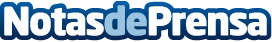 José Manuel Calderón regresa al baloncesto de la mano de Basketball EmotionLa unión de Calderón con Basketball Emotion formará la conexión perfecta para los amantes del baloncestoDatos de contacto:Sara ArgaizBrand Marketing Specialist605895346Nota de prensa publicada en: https://www.notasdeprensa.es/jose-manuel-calderon-regresa-al-baloncesto-de Categorias: Nacional Básquet Marketing Madrid http://www.notasdeprensa.es